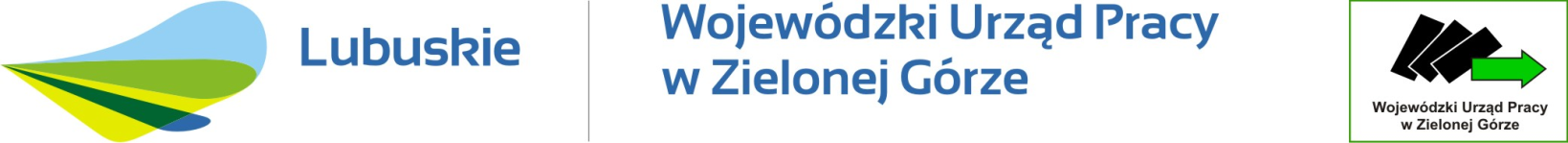 Bezrobotni 
niepełnosprawni na rynku pracy województwa lubuskiego 
w I półroczu 2019 roku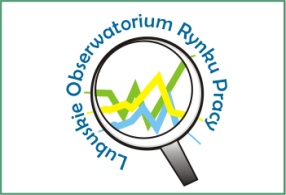 Zielona Góra, listopad 2019 rokuSpis treściWstęp	31)	Liczba niepełnosprawnych bezrobotnych w województwie lubuskim	42)	Napływ i odpływ niepełnosprawnych	4a)	Napływ osób niepełnosprawnych	4b)	Odpływ osób niepełnosprawnych	5c)	Przyczyny odpływu niepełnosprawnych z ewidencji PUP	53)	Przyczyny niepełnosprawności	6a)	Stopień niepełnosprawności	6b)	Rodzaj niepełnosprawności	74)	Struktura niepełnosprawnych bezrobotnych	8a)	Wiek	8b)	Wykształcenie	9c)	Staż pracy	10d)	Czas pozostawania bez pracy	11e)	Miejsce zamieszkania	12f)	Płeć	125)	Zróżnicowanie lokalne bezrobocia wśród niepełnosprawnych na poziomie powiatów	136)	Wolne miejsca pracy i aktywizacji zawodowej dla osób niepełnosprawnych	157)	Osoby niepełnosprawne objęte indywidualnym planem działania	15Podsumowanie	17ANEKS. Część tabelaryczna	19WstępOsoby niepełnosprawne, podobnie jak inni obywatele mają zagwarantowane konstytucyjnie takie same prawa, w tym prawo do pracy, jednak wolny rynek pracy stawia bardzo wysokie wymagania potencjalnym pracobiorcom, co stanowi poważny problem dla osób niepełnosprawnych, które często nie są w stanie sprostać stawianym kryteriom. Szczególnym gwarantem przestrzegania praw osób niepełnosprawnych jest Karta Praw Osób Niepełnosprawnych, która zapewnia prawo do „pracy na otwartym rynku pracy zgodnie z kwalifikacjami, wykształceniem i możliwościami oraz korzystania z doradztwa zawodowego i pośrednictwa, a gdy niepełnosprawność i stan zdrowia tego wymaga - prawo do pracy w warunkach dostosowanych do potrzeb niepełnosprawnych” oraz „pełnego uczestnictwa w życiu publicznym, społecznym, kulturalnym, artystycznym, sportowym oraz rekreacji i turystyce odpowiednio do swych zainteresowań i potrzeb.”Poniższa analiza sytuacji bezrobotnych niepełnosprawnych na obszarze województwa lubuskiego jest kolejnym opracowaniem ilustrującym funkcjonowanie tej kategorii osób na lokalnym rynku pracy w I półroczu 2019 r.Celem opracowania jest przedstawienie oceny stanu i struktury, oraz tendencji 
z zakresu funkcjonowania osób niepełnosprawnych na lubuskim rynku pracy 
w I półroczu 2019 r. Zaprezentowane w analizie dane pozwolą na pozyskanie aktualnej wiedzy z zakresu zjawisk charakterystycznych dla omawianej kategorii bezrobotnych.W analizie wykorzystano dane statystyczne gromadzone przez powiatowe urzędy pracy województwa lubuskiego na podstawie sprawozdawczości o rynku pracy 
w oparciu o sprawozdanie MRPiPS – 07 za I półrocze 2019 r. Dane te posłużyły m.in. do analizy struktury bezrobocia wśród osób niepełnosprawnych według: wieku, wykształcenia, stażu pracy, czasu pozostawania bez pracy, miejsca zamieszkania, płci,  powiatu. Oprócz części opisowej niniejsze opracowanie zawiera zestawienie tabelaryczne, w którym zamieszczono dane statystyczne na podstawie sprawozdania MRPiPS – 07 ze szczegółowymi informacjami na temat osób niepełnosprawnych ujętych w I półroczu 2019 r.Przedstawione opracowanie jest kontynuacją analizy zjawiska bezrobocia wśród niepełnosprawnych na lubuskim rynku pracy.Z uwagi na zakres czasowy omawianego zagadnienia niniejsza analiza nie wyczerpuje w pełni tematyki zjawiska bezrobocia wśród osób niepełnosprawnych.Liczba niepełnosprawnych bezrobotnych w województwie lubuskimNa koniec czerwca 2019 r. w rejestrach powiatowych urzędów pracy było zarejestrowanych 1.876 bezrobotnych niepełnosprawnych (9,6% ogółu). 
W porównaniu do analogicznego okresu poprzedniego roku odnotowano spadek o 37 osób.Wykres 1. Liczba niepełnosprawnych w woj. lubuskim na koniec czerwca w latach: 2018-2019
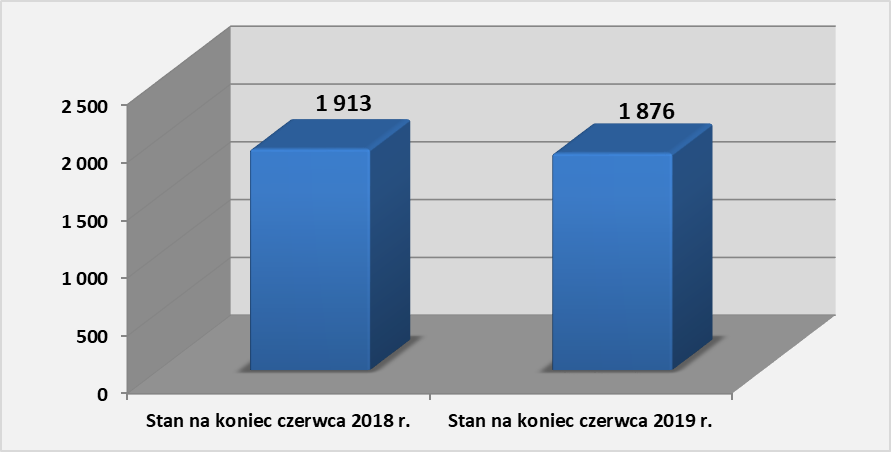 Napływ i odpływ niepełnosprawnychNapływ osób niepełnosprawnych W I półroczu 2019 r. odnotowano napływ bezrobotnych niepełnosprawnych 
w liczbie 1.850 osób (8,5% ogółu). W odniesieniu do analogicznego okresu 2018 r. miał miejsce spadek nowych rejestracji bezrobotnych niepełnosprawnych o 157 osób.Wykres 2. Napływ bezrobotnych niepełnosprawnych w I półroczu w latach 2018-2019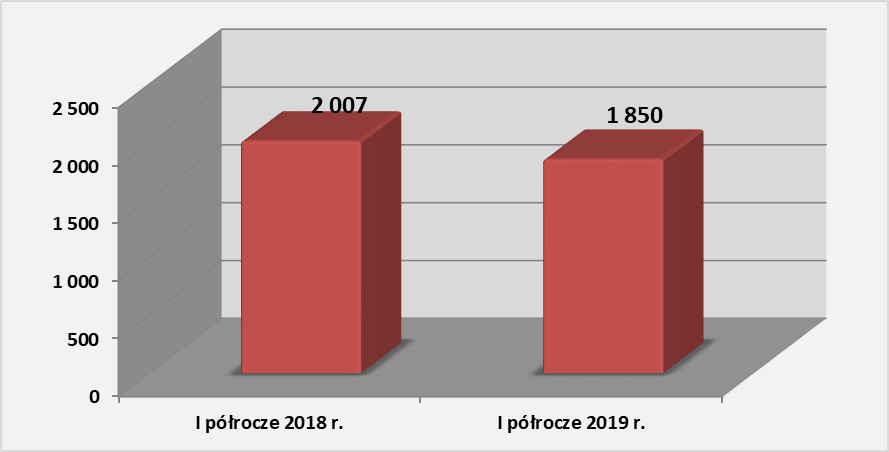 Odpływ osób niepełnosprawnychW I półroczu 2019 r. odnotowano odpływ bezrobotnych niepełnosprawnych ze statystyk powiatowych urzędów pracy w liczbie 1.979 osób (8,1% ogółu). 
W porównaniu do I półrocza 2018 r. miał miejsce spadek wyrejestrowań o 352 osoby.Wykres 3. Odpływ bezrobotnych niepełnosprawnych w I półroczu w latach 2018-2019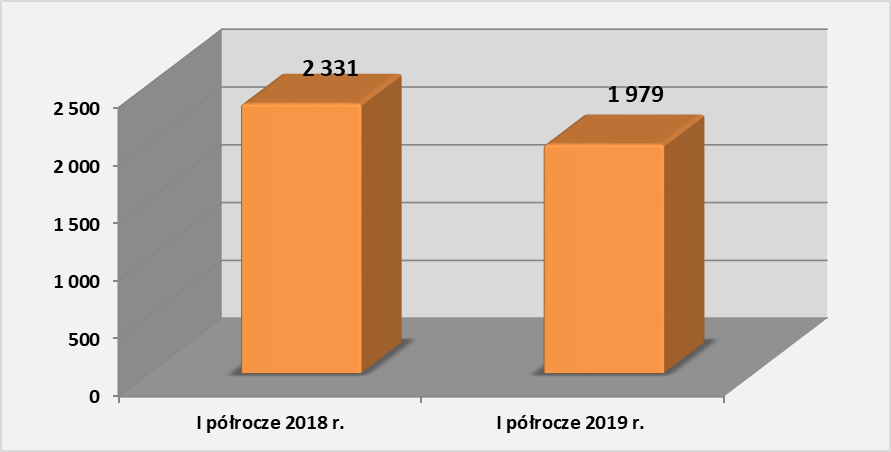 Przyczyny odpływu niepełnosprawnych z ewidencji PUPWśród głównych przyczyn wyłączeń w I półroczu 2019 r. było:Podjęcie pracy niesubsydiowanej – wyłączono 748 osób (37,8% ogółu). 
W porównaniu do analogicznego okresu 2018 r. odnotowano spadek liczby wyłączeń o 110 osób, oraz wzrost udziału o 1,0 punkt procentowy.Rezygnacja lub niepotwierdzenie gotowości do pracy – wyłączono 370 osób (18,7% ogółu). W porównaniu do analogicznego okresu 2018 r. odnotowano spadek liczby wyłączeń o 63 osoby, oraz wzrost o 0,1 punktu procentowego.Utrata statusu osoby niepełnosprawnej – wyłączono 179 osób (9,0% ogółu). W porównaniu do analogicznego okresu 2018 r. odnotowano spadek liczby wyłączeń o 25 osób, oraz wzrost  udziału o 0,2 punktu procentowego.Tabela 1. Główne przyczyny odpływu niepełnosprawnych bezrobotnych z ewidencji PUP w I półroczu w latach 2018-2019Przyczyny niepełnosprawnościStopień niepełnosprawnościNa koniec czerwca 2019 r. najwięcej bezrobotnych niepełnosprawnych posiadało stopień niepełnosprawności umiarkowany – 980 osób – 52,2% ogółu (spadek o 5 osób w porównaniu do analogicznego okresu roku poprzedniego). Wykres 4. Stopień niepełnosprawności w latach 2018-2019 – stan na koniec czerwca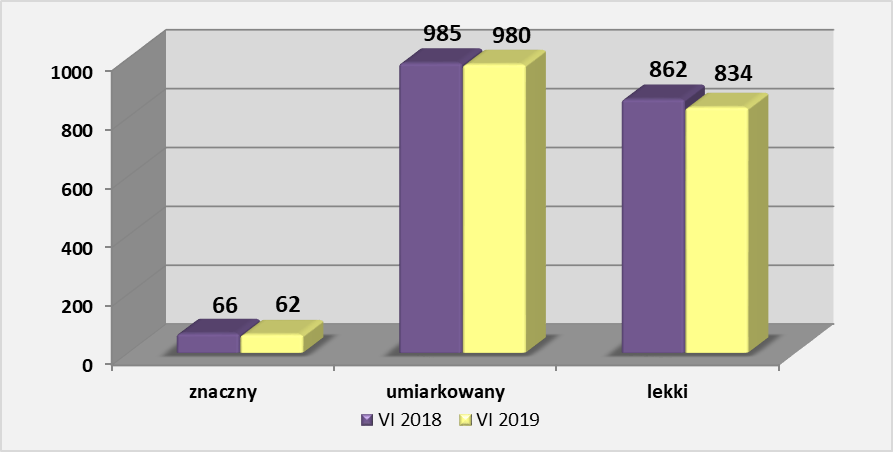 Rodzaj niepełnosprawnościW I półroczu 2019 r. najwięcej bezrobotnych niepełnosprawnych odnotowano 
w grupie:upośledzenie narządu ruchu – 617 osób (32,9% ogółu). W porównaniu do poprzedniego roku odnotowano spadek liczby bezrobotnych o 15 osób,choroby neurologiczne – 261 osób (13,9% ogółu). W porównaniu do poprzedniego roku odnotowano spadek liczby bezrobotnych o 1 osobę,choroby psychiczne – 188 osób (10,0% ogółu). W porównaniu do poprzedniego roku odnotowano wzrost liczby bezrobotnych o 8 osób.Wykres 5. Rodzaje niepełnosprawności bezrobotnych w woj. lubuskim w I półroczu 2019 r. – stan na koniec czerwca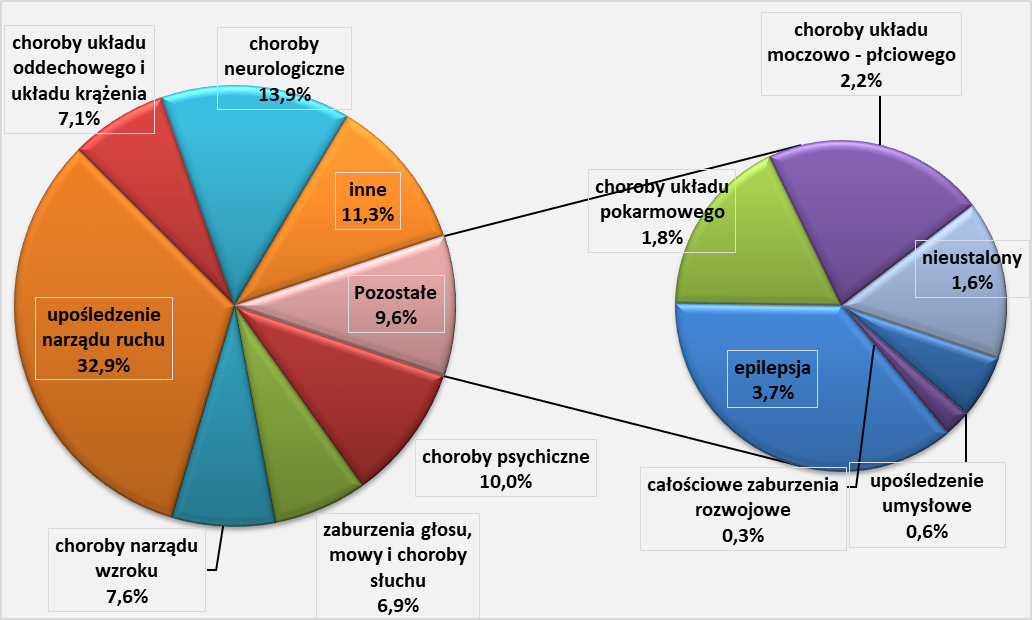 Struktura niepełnosprawnych bezrobotnychWiekWykres 6. Struktura bezrobotnych niepełnosprawnych według wieku – stan na koniec czerwca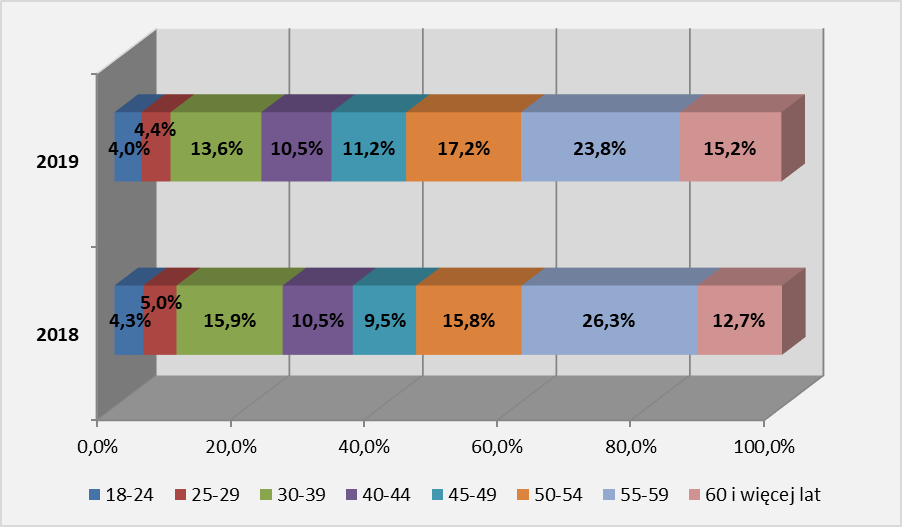 W I półroczu 2019 r. najwięcej bezrobotnych niepełnosprawnych odnotowano w grupie 50 lat i więcej – stanowili ponad 50,0% ogółu. Najmniejszy udział wśród niepełnosprawnych bezrobotnych miał miejsce w grupie wiekowej 18-24 lata – 4,0%.Tabela 2. Bezrobotni niepełnosprawni wg wieku w I półroczu w latach: 2018-2019 – stan na koniec czerwcaWykształcenieWykres 7. Struktura bezrobotnych niepełnosprawnych według wykształcenia – stan na koniec czerwca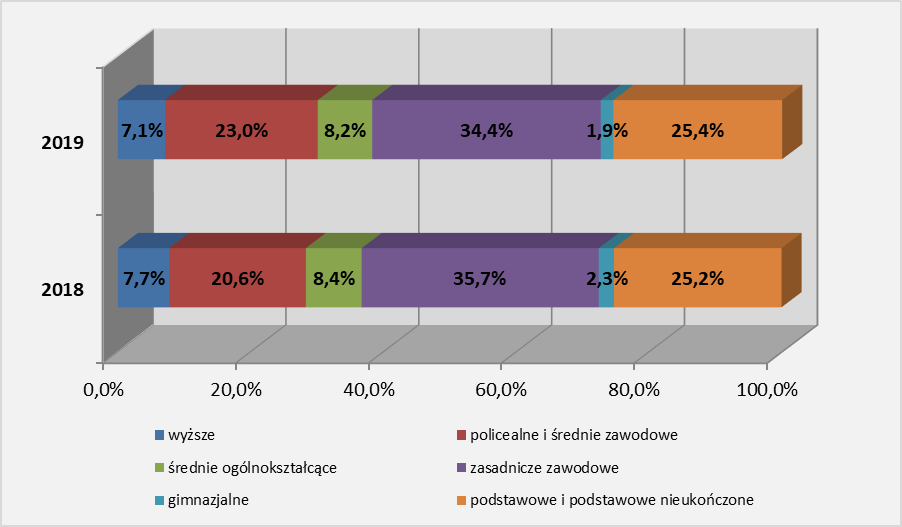 W I półroczu 2019 r. najwięcej bezrobotnych niepełnosprawnych posiadało wykształcenie zasadnicze zawodowe – 34,4% (w porównaniu do analogicznego okresu poprzedniego roku nastąpił spadek o 1,3 punktu procentowego). Drugą grupą byli bezrobotni z wykształceniem podstawowym i podstawowym nieukończonym – 25,4% (wzrost o 0,2 punktu procentowego).Wśród niepełnosprawnych najmniej osób bez pracy odnotowano z wykształceniem gimnazjalnym – 1,9% (spadek odsetka o 0,4 punktu procentowego).Tabela 3. Zestawienie bezrobotnych niepełnosprawnych wg wykształcenia w I półroczu w latach: 2018-2019 – stan na koniec czerwcaStaż pracyWykres 8. Struktura bezrobotnych niepełnosprawnych według stażu pracy – stan na koniec czerwca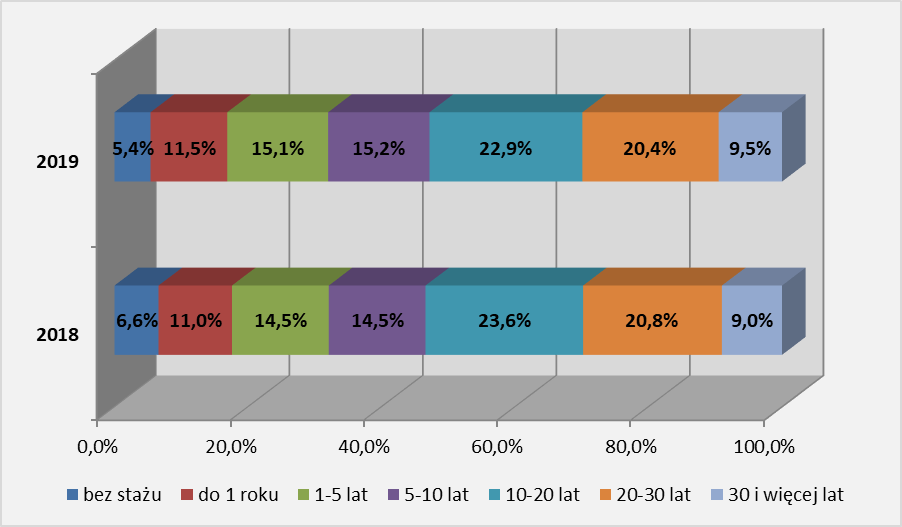 Najwięcej bezrobotnych niepełnosprawnych pod względem stażu pracy odnotowano 
w grupie 10-20 lat pracy – 22,9% (spadek o 0,7 punktu procentowego w porównaniu do analogicznego okresu poprzedniego roku). Najmniejszą grupę wśród bezrobotnych niepełnosprawnych stanowiły osoby posiadające staż 30 lat i więcej – 9,5% (wzrost odpowiednio o 0,5 p.p).W I półroczu 2019 r. odnotowano 5,4% bezrobotnych niepełnosprawnych nieposiadających stażu pracy (spadek odpowiednio o 1,2 p.p).Tabela 4. Zestawienie bezrobotnych niepełnosprawnych wg stażu pracy w I półroczu w latach: 2018-2019 – stan na koniec czerwcaCzas pozostawania bez pracyWykres 9. Struktura bezrobotnych niepełnosprawnych według czasu pozostawania bez pracy - stan na koniec czerwca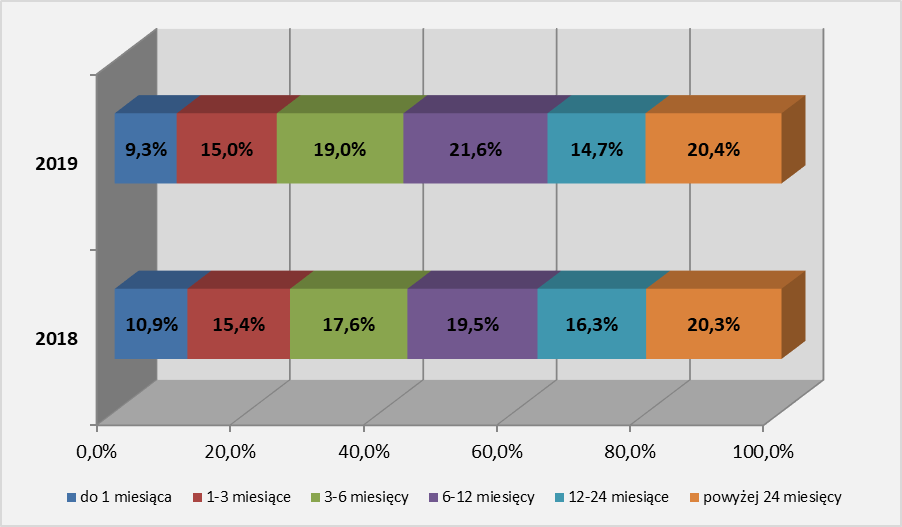 Na koniec czerwca 2019 r. największy odsetek osób bezrobotnych wśród niepełnosprawnych stanowiły osoby bez pracy powyżej 12 miesięcy – 35,1% (w porównaniu do analogicznego okresu roku poprzedniego nastąpił spadek o 1,5 punktu procentowego). Drugą najliczniejszą grupę reprezentowały osoby bez pracy od 6 do 12 miesięcy – 21,6% (odpowiednio wzrost o 2,1 punktu procentowego). Tabela 5. Zestawienie bezrobotnych niepełnosprawnych wg czasu pozostawania bez pracy wI półroczu w latach: 2018-2019 – stan na koniec czerwcaMiejsce zamieszkaniaWykres 10. Struktura bezrobotnych niepełnosprawnych według miejsca zamieszkania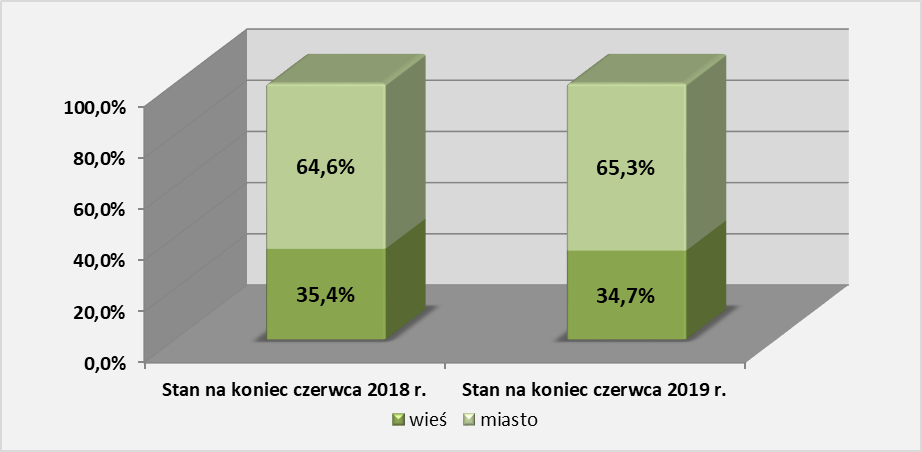 W I półroczu 2019 r. 65,3% osób niepełnosprawnych stanowili mieszkańcy miasta, odsetek mieszkańców wsi wynosił 34,7%.Tabela 6. Zestawienie bezrobotnych niepełnosprawnych wg miejsca zamieszkania w I półroczu w latach: 2018-2019 – stan na koniec czerwcaPłeć Wykres 11. Struktura bezrobotnych niepełnosprawnych według płci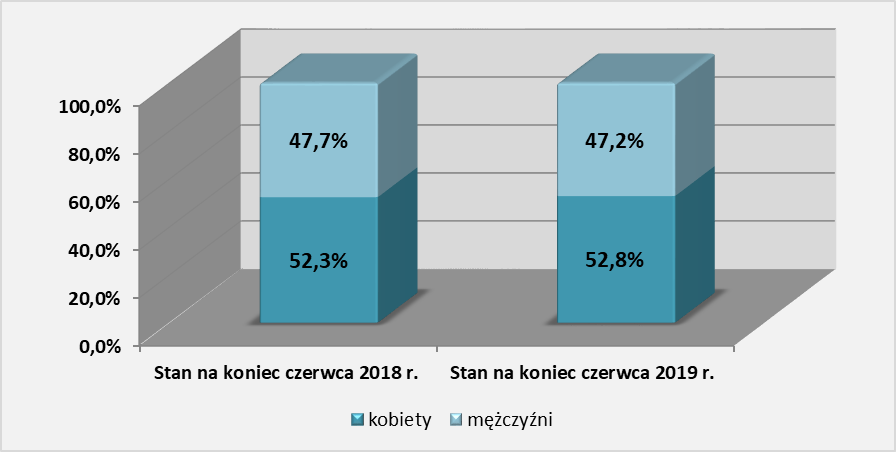 Po uwzględnieniu kategorii płci, większy odsetek wśród osób niepełnosprawnych stanowiły kobiety, przekraczając niewiele ponad połowę ogółu niepełnosprawnych – 52,8%, mężczyźni – 47,2%.Tabela 7. Zestawienie bezrobotnych niepełnosprawnych wg płci wI półroczu w latach: 2018-2019Zróżnicowanie lokalne bezrobocia wśród niepełnosprawnych na poziomie powiatówNa koniec czerwca 2019 r. w województwie lubuskim najwięcej osób niepełnosprawnych odnotowano w powiatach: gorzowskim (grodzkim) – 14,2% (wzrost o 1,0 punktu procentowego w porównaniu do analogicznego okresu poprzedniego roku), gorzowskim (ziemskim) – 12,2% (wzrost odpowiednio o 1,9 punktu procentowego), sulęciński – 12,1% (wzrost o 2,9 punktu procentowego). Najniższy odsetek bezrobotnych niepełnosprawnych odnotowano w powiatach: międzyrzeckim – 5,4% (spadek o 0,4 punktu procentowego w porównaniu do analogicznego okresu poprzedniego roku), wschowski – 6,9% (wzrost odpowiednio o 1,7 punktu procentowego) oraz żarskim – 7,4% (spadek o 0,1 punktu procentowego).      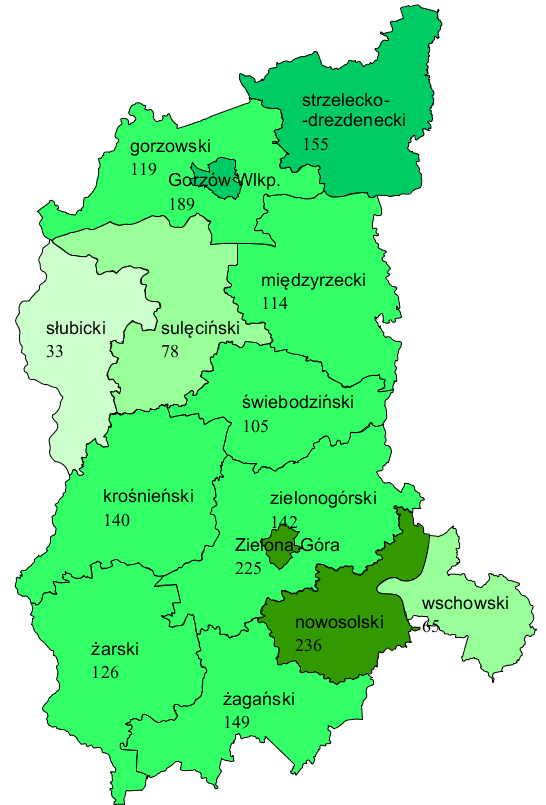 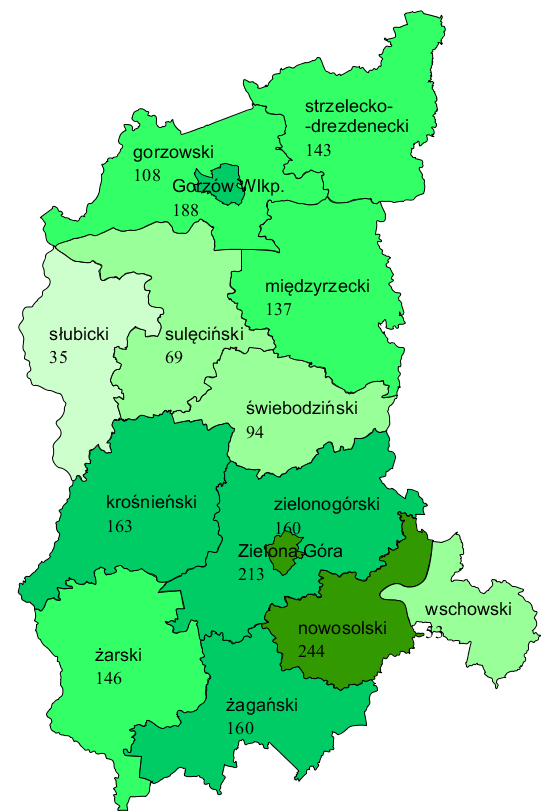 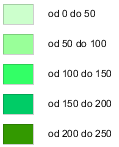 Wolne miejsca pracy i aktywizacji zawodowej dla osób niepełnosprawnychW I półroczu 2019 r. zgłoszono 789 miejsc pracy dla osób niepełnosprawnych 
(3,0% ogółu). W porównaniu do analogicznego okresu poprzedniego roku odnotowano wzrost o 9 wolnych miejsc zatrudnienia. W omawianym półroczu najwięcej zgłoszeń dotyczyło pracy subsydiowanej – 90 wolnych miejsc pracy (o 47 mniej niż w roku poprzednim). Na koniec I półrocza 2019 r. pozostało ogółem 158 wolnych miejsc pracy dla osób niepełnosprawnych (o 58 więcej niż w I półroczu 2018 r.).Tabela 8. Wolne miejsca pracy i aktywizacji zawodowej osób niepełnosprawnychOsoby niepełnosprawne objęte indywidualnym planem działaniaW I półroczu 2019 r. przygotowano indywidualny plan działania dla 1.420 osób niepełnosprawnych (7,5%). W porównaniu do analogicznego okresu poprzedniego roku odnotowano spadek IPD dla omawianej grupy o 148 osób. Wśród tej kategorii 956 (spadek odpowiednio o 178 osób) przerwało, a 260 (spadek odpowiednio 
o 71 osób) zakończyło realizację IPD.  Na koniec I półrocza 2019 r. odnotowano 2.169 osób niepełnosprawnych realizujących indywidualny plan działania (o 60 mniej niż w I półroczu 2018 r.). Tabela 9. Zestawienie osób niepełnosprawnych objętych indywidualnym planem działaniaPodsumowanieNa koniec czerwca 2019 r. w porównaniu do roku ubiegłego odnotowano spadek liczby bezrobotnych niepełnosprawnych o 37 osób oraz wzrost udziału o 0,9 punktu procentowego. W odniesieniu do poprzedniego roku w I półroczu 2019 r. stwierdzono spadek nowych rejestracji bezrobotnych niepełnosprawnych o 157 osób oraz wzrost udziału o 0,4 punktu procentowego.W I półroczu 2019 r. w porównaniu do poprzedniego roku odnotowano spadek wyrejestrowań niepełnosprawnych ze statystyk powiatowych urzędów pracy o 352 osoby, oraz spadek udziału o 0,4 punktu procentowego.Głównymi przyczynami odpływu bezrobotnych niepełnosprawnych w omawianym półroczu były: podjęcie pracy niesubsydiowanej, rezygnacja lub niepotwierdzenie gotowości do pracy, utrata statusu osoby niepełnosprawnej. W I półroczu 2019 r. najwięcej osób niepełnosprawnych posiadało stopień niepełnosprawności umiarkowany (o 5 osób mniej w porównaniu do analogicznego okresu roku poprzedniego).W analizowanym okresie najwięcej niepełnosprawnych znajdowało się w grupie z upośledzeniem narządu ruchu (o 15 osób mniej niż w I półroczu 2018 r.).W I półroczu 2019 r. najwyższy odsetek bezrobotnych niepełnosprawnych odnotowano w kategorii wiekowej powyżej 50 roku życia – 56,2%.W odniesieniu do wykształcenia ponad połowa bezrobotnych niepełnosprawnych ujętych w rejestrach urzędów pracy województwa lubuskiego posiadała niskie wykształcenie – zawodowe i poniżej (61,7%). W porównaniu do I półrocza 2018 r. odsetek bezrobotnych niepełnosprawnych w omawianej kategorii zmniejszył się o 1,5 punktu procentowego.Pod względem stażu pracy w I półroczu 2019 r. najwięcej bezrobotnych niepełnosprawnych odnotowano w grupie: 10-20 lat pracy. 
W analizowanym okresie w odniesieniu do I półrocza 2018 r. spadł odsetek osób nieposiadających doświadczenia zawodowego (o 1,2 punktu procentowego). W I półroczu 2019 r. w odniesieniu do roku poprzedniego odnotowano spadek odsetka bezrobotnych niepełnosprawnych w kategorii do 1 miesiąca, 1-3 miesięcy oraz 12 - 24 miesięcy czasu pozostawania bez pracy, natomiast w pozostałych kategoriach nastąpił wzrost. W analizowanym okresie największy odsetek niepełnosprawnych zamieszkiwało miasta, stanowiąc około   ogółu niepełnosprawnych.Uwzględniając podział wg płci, kobiety stanowiły większość (ponad 52%).W odniesieniu do lokalnych rynków pracy w I półroczu 2019 r. największy udział bezrobotnych niepełnosprawnych do ogółu odnotowano w powiatach: gorzowskim (grodzkim i ziemskim) oraz sulęcińskim. Najmniejszy udział bezrobotnych niepełnosprawnych miał miejsce w powiatach: międzyrzeckim, wschowskim i żarskim.W I półroczu 2019 r. w porównaniu do poprzedniego roku nastąpił wzrost (o 9) wolnych miejsc zatrudnienia zgłoszonych dla osób niepełnosprawnych. W omawianym półroczu dla 1.420 osób niepełnosprawnych został przygotowany indywidualny plan działania. W omawianej kategorii 956 osób przerwały, a 260 osób zakończyło realizację IPD. Na koniec I półrocza 2019 r. objętych realizacją IPD zostało 2.169 osób niepełnosprawnych (o 60 mniej niż w I półroczu 2018 r.).Analiza sytuacji bezrobotnych niepełnosprawnych na lokalnym rynku pracy województwa lubuskiego dotyczy I półrocza 2019 r. Przedstawione dane wskazują, iż najliczniejszą grupą wśród bezrobotnych były osoby powyżej 50 roku życia, posiadające niskie wykształcenie – zawodowe i poniżej. W analizowanym okresie 
wysoki odsetek stanowiły osoby niepełnosprawne przebywające najdłużej w rejestrach urzędów pracy, czyli powyżej 12 miesięcy czasu pozostawania bez zatrudnienia – 35,1% (spadek o 1,5 punktu procentowego w porównaniu do 2018 roku). Najczęstszą przyczyną niepełnosprawności w I półroczu 2019 r. było upośledzenie narządu ruchu. ANEKS. Część tabelarycznaTabela 1. Liczba bezrobotnych w województwie lubuskim w I półroczu w latach 2018-2019 Tabela 2. Napływ bezrobotnych w województwie lubuskim w I półroczu w latach 2018-2019 Tabela 3. Odpływ bezrobotnych w województwie lubuskim w I półroczu w latach 2018-2019Tabela 4. Liczba bezrobotnych według powiatów- stan na koniec czerwca w latach: 2018-2019Tabela 5. Osoby włączone do ewidencji osób niepełnosprawnych w woj. lubuskim w I półroczu 2019 r. (na podstawie sprawozdania MRPiPS – 07)Tabela 6. Osoby wyłączone z ewidencji osób niepełnosprawnych w woj. lubuskim w I półroczu 2019 r. (na podstawie sprawozdania MRPiPS – 07)Tabela 7. Bezrobotni niepełnosprawni według powiatów w woj. lubuskim – stan na koniec I półrocza 2019 r. (na podstawie sprawozdania MRPiPS-07)Tabela 8. Bezrobotni niepełnosprawni według miejsca zamieszkania, płci, kwalifikacji i wieku w woj. lubuskim – stan na koniec I półrocza 2019 r. (na podstawie sprawozdania MRPiPS-07)Tabela 9. Bezrobotni niepełnosprawni według wykształcenia, stażu pracy, czasu pozostawania bez pracy w woj. lubuskim – stan na koniec I półrocza 2019 r. (na podstawie sprawozdania MRPiPS – 07)Tabela 10. Bezrobotni niepełnosprawni według stopnia, oraz przyczyny niepełnosprawności w woj. lubuskim – stan na koniec I półrocza 2019 r. (na podstawie sprawozdania MRPiPS – 07)Tabela 11. Osoby włączone do ewidencji osób niepełnosprawnych poszukujących pracy niepozostający w zatrudnieniu w woj. lubuskim w I półroczu 2019 r. (na podstawie sprawozdania MRPiPS – 07)Tabela 12. Osoby wyłączone z ewidencji osób niepełnosprawnych poszukujących pracy niepozostających w zatrudnieniu w woj. lubuskim w I półroczu 2019 r. (na podstawie sprawozdania MRPiPS – 07)Tabela 13. Niepełnosprawni poszukujący pracy niepozostający w zatrudnieniu według cech powiatów w woj. lubuskim-stan na koniec I półrocza 2019 r. (na podstawie sprawozdania MRPiPS – 07)Tabela 14. Niepełnosprawni poszukujący pracy niepozostający w zatrudnieniu według miejsca zamieszkania, płci, kwalifikacji i wieku w woj. lubuskim – stan na koniec I półrocza 2019 r. (na podstawie sprawozdania MRPiPS – 07)Tabela 15. Niepełnosprawni poszukujący pracy niepozostający w zatrudnieniu według wykształcenia, stażu pracy, czasu pozostawania bez pracy w woj. lubuskim – stan na koniec I półrocza 2019 r. (na podstawie sprawozdania MRPiPS – 07)Tabela 16. Niepełnosprawni poszukujący pracy niepozostający w zatrudnieniu według stopnia, oraz przyczyny niepełnosprawności w woj. lubuskim – stan na koniec I półrocza 2019 r. (na podstawie sprawozdania MRPiPS – 07)Odpływ bezrobotnych niepełnosprawnychz ewidencji PUPz tytułu2018201820192019wzrost/Odpływ bezrobotnych niepełnosprawnychz ewidencji PUPz tytułu2018201820192019spadekOdpływ bezrobotnych niepełnosprawnychz ewidencji PUPz tytułuniepełnosprawniudział [%] niepełnosprawniudział [%] liczbaOgółem wyłączeni z ewidencji bezrobotnych, w tym z tytułu2 331100,0%1 979100,0%-352podjęcia pracy niesubsydiowanej85836,8%74837,8%-110rezygnacji lub niepotwierdzenia gotowości do pracy43318,6%37018,7%-63utraty statusu osoby niepełnosprawnej2048,8%1799,0%-25rozpoczęcie pracy subsydiowanej1928,2%1427,2%-50rozpoczęcia stażu1426,1%1025,2%-40rozpoczęcia pracy społecznie użytecznej763,3%824,1%6nabycie praw emerytalnych lub rentowych562,4%542,7%-2odmowy bez uzasadnionej przyczyny przyjęcia propozycji odpowiednie pracy lub innej formy pomocy602,6%231,2%-37nabycie praw do świadczenia przedemerytalnego411,8%201,0%-21rozpoczęcia szkolenia140,6%80,4%-6Grupy wiekowe 2018 r.   2018 r.  2019 r.2019 r.Wzrost/spadekWzrost/spadekGrupy wiekoweliczba% do ogółuliczba% do ogółuliczbaw p.p18 – 24 lata824,3%754,0%-7-0,3%25 – 29 lat965,0%834,4%-13-0,6%30 – 39 lat30515,9%25513,6%-50-2,4%40 – 44 lata20010,5%19710,5%-30,0%45 – 49 lat1829,5%21011,2%281,7%50 – 54 lata30215,8%32317,2%211,4%55 – 59 lat50326,3%44723,8%-56-2,5%60 i więcej lat24312,7%28615,2%432,5%Ogółem1 913100,0%1 876100,0%-37-Wykształcenie 2018 r.   2018 r.   2019 r.   2019 r.  Wzrost/spadekWzrost/spadekWykształcenieliczba% do ogółuliczba% do ogółu liczbaw p.pWyższe1487,7%1337,1%-15-0,6%Policealne i średnie zawodowe39420,6%43123,0%372,4%Średnie ogólnokształcące1618,4%1558,3%-6-0,2%Zasadnicze zawodowe68335,7%64634,4%-37-1,3%Gimnazjalne442,3%351,9%-9-0,4%Podstawowe i podstawowe nieukończone48325,2%47625,4%-70,2%Ogółem1 913100,0%1 876100,0%-37-Staż pracy 2018 r.   2018 r.   2019 r.   2019 r.  Wzrost/spadekWzrost/spadekStaż pracyliczba%  do ogółuliczba%  do ogółuliczbaw p.pbez stażu1266,6%1015,4%-25-1,2%do 1 roku21011,0%21611,5%60,5%1-5 lat27814,5%28415,1%60,6%5-10 lat27814,5%28515,2%70,7%10-20 lat45123,6%42922,9%-22-0,7%20-30 lat39820,8%38220,4%-16-0,4%30 i więcej lat1729,0%1799,5%70,5%Ogółem1 913100,0%1 876100,0%-37–Czas pozostawania bez pracy 2018 r.   2018 r.   2019 r.   2019 r.  Wzrost/spadekWzrost/spadekCzas pozostawania bez pracyliczba%  do ogółuliczba%  do ogółuliczbaw p.pdo 1 miesiąca20810,9%1759,3%-33-1,5%1-3 miesiące29515,4%28115,0%-14-0,4%3-6 miesięcy33717,6%35719,0%201,4%6-12 miesięcy37319,5%40621,6%332,1%12 -24 miesiące31216,3%27514,7%-37-1,6%powyżej 24 miesięcy38820,3%38220,4%-60,1%Ogółem1 913100,0%1 876100,0%-37–Miejsce zamieszkania2018 r.2018 r.2019 r.2019 r.Wzrost/ spadekWzrost/ spadekMiejsce zamieszkanialiczba% do ogółuliczba% do ogółuliczbaw p.p.Wieś67835,4%65134,7%-27-0,7%Miasto1 23564,6%1 22565,3%-100,7%Ogółem1 913100,0%1 876100,0%-37-Płeć2018 r.2018 r.2019 r.2019 r.Wzrost/ spadekWzrost/ spadekPłećliczba% do ogółuliczba% do ogółuliczbaw p.p.Kobiety1 00152,3%99152,8%-100,5%Mężczyźni91247,7%88547,2%-27-0,5%Ogółem1 913100,0%1 876100,0%-37-WyszczególnienieWyszczególnienieWyszczególnienieZgłoszone w I półroczu 2019 r.Zgłoszone w I półroczu 2019 r.Zgłoszone w I półroczu 2019 r.Zgłoszone w I półroczu 2019 r.Na koniec I półrocza 2019 r.Na koniec I półrocza 2019 r.WyszczególnienieWyszczególnienieWyszczególnienierazemw tym dotyczące pracyw tym dotyczące pracyw tym dotyczące pracyrazemw tym niewykorzystane dłużej niż 30 dniWyszczególnienieWyszczególnienieWyszczególnienierazemsubsydiowanejz sektora 
publicznegosezonowejrazemw tym niewykorzystane dłużej niż 30 dniOgółem wolne miejsca pracy i miejsca 
aktywizacji zawodowej Ogółem wolne miejsca pracy i miejsca 
aktywizacji zawodowej Ogółem wolne miejsca pracy i miejsca 
aktywizacji zawodowej 78990517515864zatrudnienie lub inna praca zarobkowazatrudnienie lub inna praca zarobkowa72122177514857miejsca aktywizacji zawodowejmiejsca aktywizacji zawodowej686834x107w tymstaże38384x107w tymprzygotowanie zawodowe dorosłych000x00w tymprace społecznie użyteczne303030x00dla osób w okresie do 12 miesięcy od dnia ukończenia naukidla osób w okresie do 12 miesięcy od dnia ukończenia naukidla osób w okresie do 12 miesięcy od dnia ukończenia nauki000000WyszczególnienieWyszczególnienieOsoby niepełnosprawne objęte indywidualnym planem działaniaOsoby niepełnosprawne objęte indywidualnym planem działaniaOsoby niepełnosprawne objęte indywidualnym planem działaniaOsoby niepełnosprawne objęte indywidualnym planem działaniaWyszczególnienieWyszczególnieniebezrobotnibezrobotniposzukujący pracyposzukujący pracyWyszczególnienieWyszczególnienierazemkobietyrazemkobietyPrzygotowano IPD W I półroczu 2019 r.1 4207193311Przerwali realizację IPDW I półroczu 2019 r.956470219w tym z powodu podjęcia pracyW I półroczu 2019 r.45022511Zakończyli realizację IPDW I półroczu 2019 r.260124146Realizujący IPD  Na koniec I półrocza 2019 r.2 1691 16413463Liczba bezrobotnych Liczba bezrobotnych Liczba bezrobotnych Liczba bezrobotnych Liczba bezrobotnych Latakwartałliczba bezrobotnych ogółemniepełnosprawniudział [%] bezrobotnych niepełnosprawnych do ogółu2018I24 8622 1698,7%2018II21 8681 9138,7%2019I22 2012 0389,2%2019II19 5071 8769,6%Latanapływ ogółemniepełnosprawniudział [%] bezrobotnych niepełnosprawnych do ogółuI półrocze 201824 7462 0078,1%I półrocze 201921 8291 8508,5%Lataodpływ ogółemniepełnosprawniudział [%] bezrobotnych niepełnosprawnych do ogółuI półrocze 201827 4832 3318,5%I półrocze 201924 5231 9798,1%Lata201820182018201920192019PowiatybezrobotnibezrobotnibezrobotnibezrobotnibezrobotnibezrobotniPowiatyOgółemniepełnosprawniudział [%] bezrobotnych niepełnosprawnych do ogółuOgółemniepełnosprawniudział [%] bezrobotnych niepełnosprawnych do ogółuRazem21 8681 9138,7%19 5071 8769,6%Gorzów Wlkp. grodzki1 41918813,2%1 33018914,2%Gorzów Wlkp. ziemski1 04910810,3%97411912,2%Krosno Odrz.1 7451639,3%1 4291409,8%Międzyrzecz2 3601375,8%2 1221145,4%Nowa Sól2 5122449,7%2 00023611,8%Słubice381359,2%403338,2%Strzelce Krajeńskie1 7221438,3%1 54915510,0%Sulęcin751699,2%6467812,1%Świebodzin1 100948,5%1 01010510,4%Wschowa1 021535,2%947656,9%Zielona Góra grodzki2 1412139,9%2 02922511,1%Zielona Góra ziemski1 7001609,4%1 6271428,7%Żagań2 0161607,9%1 7351498,6%Żary1 9511467,5%1 7061267,4%WyszczególnienieWyszczególnienieWyszczególnienieWyszczególnienieWOJEWÓDZTWO (Razem)PowiatyPowiatyPowiatyPowiatyPowiatyPowiatyPowiatyPowiatyPowiatyPowiatyPowiatyPowiatyPowiatyPowiatyWyszczególnienieWyszczególnienieWyszczególnienieWyszczególnienieWOJEWÓDZTWO (Razem)GORZÓW WIELKOPOLSKI (grodzki)GORZÓW WIELKOPOLSKI (ziemski)KROSNO ODRZAŃSKIEMIĘDZYRZECZNOWA SÓLSŁUBICESTRZELCE KRAJEŃSKIESULĘCINŚWIEBODZINWSCHOWAZIELONA GÓRA (grodzki)ZIELONA GÓRA (ziemski)ŻAGAŃŻARYOsoby włączone do ewidencji osób niepełnosprawnych w I półroczu 2019 r. Osoby włączone do ewidencji osób niepełnosprawnych w I półroczu 2019 r. Osoby włączone do ewidencji osób niepełnosprawnych w I półroczu 2019 r. Osoby włączone do ewidencji osób niepełnosprawnych w I półroczu 2019 r. 1 85627811911088210481395911153195112173161Uwzględnieni w sprawozdaniu MRPiPS-01Uwzględnieni w sprawozdaniu MRPiPS-01Uwzględnieni w sprawozdaniu MRPiPS-01Uwzględnieni w sprawozdaniu MRPiPS-011 85027811810888209481395911153193112173161Z tegozarejestrowani po raz kolejnyzarejestrowani po raz kolejnyzarejestrowani po raz kolejny1 693240108105831954313253915117598170149Z tegow tym po raz kolejny jako osoba niepełnosprawnaw tym po raz kolejny jako osoba niepełnosprawnaw tym po raz kolejny jako osoba niepełnosprawna1 07917969435294308334553711563117108Z tegokobietykobietykobiety9421367047331192368264532108718777Z tegoze znacznym lub umiarkowanym stopniem niepełnosprawnościze znacznym lub umiarkowanym stopniem niepełnosprawnościze znacznym lub umiarkowanym stopniem niepełnosprawności1 0511356566461282479266132138729584Z tegodługotrwale bezrobotnidługotrwale bezrobotnidługotrwale bezrobotni3082513352037417811632214336Z tegopoprzednio pracującypoprzednio pracującypoprzednio pracujący1 747255115104841984712757975318497172157Z tegozwolnieni z zakładu pracy chronionej100000010000000Z tegozwolnieni z przyczyn dotyczących zakładu pracy80587381601858335Z tegozamieszkali na wsizamieszkali na wsizamieszkali na wsi61808945397812703256210595958Z tegoposiadający gospodarstwo rolne300000001000011Z tegodo 30 roku życia do 30 roku życia do 30 roku życia 25532101010409195141135261420Z tegow tym do 25 roku życia11811282172111871612813Z tegopowyżej 50 roku życiapowyżej 50 roku życiapowyżej 50 roku życia87013364533890177134532275429583Z tegoz wykształceniem co najmniej średnimz wykształceniem co najmniej średnimz wykształceniem co najmniej średnim752118443437921949173317114396772Z tegopo szkole specjalnejpo szkole specjalnejpo szkole specjalnej2441001041032008Z tegobez kwalifikacji zawodowychbez kwalifikacji zawodowychbez kwalifikacji zawodowych3966836261550835924935342027Z tegobez doświadczenia zawodowegobez doświadczenia zawodowegobez doświadczenia zawodowego182239107274202155212298Z tegopo stażupo stażupo stażu2620124124013204Z tegopo pracach interwencyjnychpo pracach interwencyjnychpo pracach interwencyjnych100000000000010Z tegopo robotach publicznychpo robotach publicznychpo robotach publicznych911101010000031Z tegopo odbyciu przygotowania zawodowego dorosłychpo odbyciu przygotowania zawodowego dorosłychpo odbyciu przygotowania zawodowego dorosłych000000000000000Z tegopo szkoleniupo szkoleniupo szkoleniu800212011010000Z tegopo pracach społecznie użytecznychpo pracach społecznie użytecznychpo pracach społecznie użytecznych46001200101034727Z tegozarejestrowani do 12 miesięcy od dnia ukończenia naukizarejestrowani do 12 miesięcy od dnia ukończenia naukizarejestrowani do 12 miesięcy od dnia ukończenia nauki48424043101226532Z tegoZ tegoz wykształceniem co najmniej średnimz wykształceniem co najmniej średnim3531403340116531Z tegoZ tegopo szkole specjalnejpo szkole specjalnej400000021000001Z tegoZ tegopo szkoleniupo szkoleniu000000000000000Z tegoZ tegopo stażupo stażu100000010000000Z tegoposiadający co najmniej jedno dziecko do 6 roku życiaposiadający co najmniej jedno dziecko do 6 roku życiaposiadający co najmniej jedno dziecko do 6 roku życia99177631737222116115WyszczególnienieWyszczególnienieWyszczególnienieWyszczególnienieWyszczególnienieWOJEWÓDZTWO (Razem)PowiatyPowiatyPowiatyPowiatyPowiatyPowiatyPowiatyPowiatyPowiatyPowiatyPowiatyPowiatyPowiatyPowiatyWyszczególnienieWyszczególnienieWyszczególnienieWyszczególnienieWyszczególnienieWOJEWÓDZTWO (Razem)GORZÓW WIELKOPOLSKI (grodzki)GORZÓW WIELKOPOLSKI (ziemski)KROSNO ODRZAŃSKIEMIĘDZYRZECZNOWA SÓLSŁUBICESTRZELCE KRAJEŃSKIESULĘCINŚWIEBODZINWSCHOWAZIELONA GÓRA (grodzki)ZIELONA GÓRA (ziemski)ŻAGAŃŻARYOsoby wyłączone z ewidencji bezrobotnych w I półroczu 2019 r.Osoby wyłączone z ewidencji bezrobotnych w I półroczu 2019 r.Osoby wyłączone z ewidencji bezrobotnych w I półroczu 2019 r.Osoby wyłączone z ewidencji bezrobotnych w I półroczu 2019 r.Osoby wyłączone z ewidencji bezrobotnych w I półroczu 2019 r.1 97929511912899223451415710565204121195182w tymkobietykobietykobietykobiety98514857544212622702634381156610186w tymzamieszkali na wsizamieszkali na wsizamieszkali na wsizamieszkali na wsi66209360547212813455260645358w tymze znacznym lub umiarkowanym stopniem niepełnosprawnościze znacznym lub umiarkowanym stopniem niepełnosprawnościze znacznym lub umiarkowanym stopniem niepełnosprawnościze znacznym lub umiarkowanym stopniem niepełnosprawności1 10815068854913021822553301438310881w tympoprzednio pracującypoprzednio pracującypoprzednio pracującypoprzednio pracujący1 8652791191219620942131569562184109188174w tymdługotrwale bezrobotnidługotrwale bezrobotnidługotrwale bezrobotnidługotrwale bezrobotni591532656456394116281754427269w tymz wykształceniem co najmniej średnimz wykształceniem co najmniej średnimz wykształceniem co najmniej średnimz wykształceniem co najmniej średnim782137473939862243153327105418167w tymzarejestrowani w okresie do 12 miesięcy od dnia ukończenia naukizarejestrowani w okresie do 12 miesięcy od dnia ukończenia naukizarejestrowani w okresie do 12 miesięcy od dnia ukończenia naukizarejestrowani w okresie do 12 miesięcy od dnia ukończenia nauki5253413291326355w tympodjęcie pracypodjęcie pracypodjęcie pracypodjęcie pracy89014262575287256827412882569172w tymz tegopraca subsydiowanapraca subsydiowanapraca subsydiowana142111210963124451363512w tymz tegow tymna miejscach pracy refundowanych ze środków Funduszu Pracyna miejscach pracy refundowanych ze środków Funduszu Pracy1821001202005122w tymz tegow tymw tym w zakładach pracy chronionejw tym w zakładach pracy chronionej000000000000000w tymz tegow tymna miejscach pracy refundowanych ze środków PFRONna miejscach pracy refundowanych ze środków PFRON801000010001104w tymz tegow tymw tym w zakładach pracy chronionejw tym w zakładach pracy chronionej000000000000000w tymz tegow tympodjęcie działalności gospodarczejpodjęcie działalności gospodarczej1510140110011131w tymz tegow tymw ramach bonu na zasiedleniew ramach bonu na zasiedlenie000000000000000w tymz tegow tymprace interwencyjneprace interwencyjne4044322032006095w tymz tegow tymroboty publiczneroboty publiczne32015120200102180w tymz tegow tympodjęcie pracy poza miejscem zamieszkania w ramach bonu na zasiedleniepodjęcie pracy poza miejscem zamieszkania w ramach bonu na zasiedlenie411010000100000w tymz tegow tympodjęcie pracy w ramach bonu zatrudnieniowegopodjęcie pracy w ramach bonu zatrudnieniowego000000000000000w tymz tegow tympodjęcie pracy w ramach świadczenia aktywizacyjnegopodjęcie pracy w ramach świadczenia aktywizacyjnego000000000000000w tymz tegow tympodjęcie pracy w ramach grantu na telepracępodjęcie pracy w ramach grantu na telepracę000000000000000w tymz tegow tympodjęcie pracy w ramach refundacji składek na ubezpieczenie społecznepodjęcie pracy w ramach refundacji składek na ubezpieczenie społeczne000000000000000w tymz tegow tympodjęcie pracy w ramach dofinansowania wynagrodzenia za zatrudnienie skierowanego bezrobotnego powyżej 50 roku życiapodjęcie pracy w ramach dofinansowania wynagrodzenia za zatrudnienie skierowanego bezrobotnego powyżej 50 roku życia400101000200000w tymz tegopraca niesubsydiowanapraca niesubsydiowanapraca niesubsydiowana74813150474381225623372369505660w tymz tegow tymw tympraca sezonowa800300000010040w tymz tegow tymw tympozostałe zatrudnienie72012748424279225423362269475158w tymz tegow tymw tympodjęcie działalności gospodarczej2042212020100312w tymrozpoczęcie szkoleniarozpoczęcie szkoleniarozpoczęcie szkoleniarozpoczęcie szkolenia800212011010000w tym w ramach bonu szkoleniowego w ramach bonu szkoleniowego w ramach bonu szkoleniowego w ramach bonu szkoleniowego200101000000000w tymrozpoczęcie stażurozpoczęcie stażurozpoczęcie stażurozpoczęcie stażu102142938318250971012w tym w ramach bonu stażowego w ramach bonu stażowego w ramach bonu stażowego w ramach bonu stażowego000000000000000w tymrozpoczęcie przygotowania zawodowego dorosłychrozpoczęcie przygotowania zawodowego dorosłychrozpoczęcie przygotowania zawodowego dorosłychrozpoczęcie przygotowania zawodowego dorosłych000000000000000w tymrozpoczęcie pracy społecznie użytecznejrozpoczęcie pracy społecznie użytecznejrozpoczęcie pracy społecznie użytecznejrozpoczęcie pracy społecznie użytecznej82111362814653932w tymw ramach PAIw ramach PAIw ramach PAIw ramach PAI000000000000000w tym skierowanie do agencji zatrudnienia w ramach zlecania działań aktywizacyjnych skierowanie do agencji zatrudnienia w ramach zlecania działań aktywizacyjnych skierowanie do agencji zatrudnienia w ramach zlecania działań aktywizacyjnych skierowanie do agencji zatrudnienia w ramach zlecania działań aktywizacyjnych000000000000000w tympodjęcie naukipodjęcie naukipodjęcie naukipodjęcie nauki000000000000000w tymodmowa bez uzasadnionej przyczyny przyjęcia propozycji odpowiedniej pracy lub innej formy pomocyodmowa bez uzasadnionej przyczyny przyjęcia propozycji odpowiedniej pracy lub innej formy pomocyodmowa bez uzasadnionej przyczyny przyjęcia propozycji odpowiedniej pracy lub innej formy pomocyodmowa bez uzasadnionej przyczyny przyjęcia propozycji odpowiedniej pracy lub innej formy pomocy2352002021004070w tymodmowa ustalenia profilu pomocyodmowa ustalenia profilu pomocyodmowa ustalenia profilu pomocyodmowa ustalenia profilu pomocy000000000000000w tymrezygnacja lub niepotwierdzenie gotowości do pracyrezygnacja lub niepotwierdzenie gotowości do pracyrezygnacja lub niepotwierdzenie gotowości do pracyrezygnacja lub niepotwierdzenie gotowości do pracy370702914145110151327942202333w tymosiągnięcie wieku emerytalnegoosiągnięcie wieku emerytalnegoosiągnięcie wieku emerytalnegoosiągnięcie wieku emerytalnego73136465042628584w tymnabycie praw emerytalnych lub rentowychnabycie praw emerytalnych lub rentowychnabycie praw emerytalnych lub rentowychnabycie praw emerytalnych lub rentowych541133100434112237w tymnabycie praw do świadczenia przedemerytalnegonabycie praw do świadczenia przedemerytalnegonabycie praw do świadczenia przedemerytalnegonabycie praw do świadczenia przedemerytalnego2010044000213140w tymutrata statusu osoby niepełnosprawnejutrata statusu osoby niepełnosprawnejutrata statusu osoby niepełnosprawnejutrata statusu osoby niepełnosprawnej179201017134410471025121510w tyminneinneinneinne17828621121411139714152512WyszczególnienieWyszczególnienieWyszczególnienieWOJEWÓDZTWO (Razem)PowiatyPowiatyPowiatyPowiatyPowiatyPowiatyPowiatyPowiatyPowiatyPowiatyPowiatyPowiatyPowiatyPowiatyWyszczególnienieWyszczególnienieWyszczególnienieWOJEWÓDZTWO (Razem)GORZÓW WIELKOPOLSKI (grodzki)GORZÓW WIELKOPOLSKI (ziemski)KROSNO ODRZAŃSKIEMIĘDZYRZECZNOWA SÓLSŁUBICESTRZELCE KRAJEŃSKIESULĘCINŚWIEBODZINWSCHOWAZIELONA GÓRA (grodzki)ZIELONA GÓRA (ziemski)ŻAGAŃŻARYOsoby będące w ewidencji bezrobotnych na koniec I półrocza 2019 r.Osoby będące w ewidencji bezrobotnych na koniec I półrocza 2019 r.Osoby będące w ewidencji bezrobotnych na koniec I półrocza 2019 r.1 876189119140114236331557810565225142149126w tymzarejestrowani po raz kolejnyzarejestrowani po raz kolejny1 71716810513310521831145749156209122144116w tymw tym jako osoba niepełnosprawnaw tym jako osoba niepełnosprawna860111564456831771394725110627960w tymdługotrwale bezrobotnidługotrwale bezrobotni900603994651271673404129113807251w tympoprzednio pracującypoprzednio pracujący1 77518011413311022532143759662213125147120w tymdo momentu zarejestrowania się871101665356112126136472896658256w tymw zakładzie pracy chronionej101000000000000w tymzwolnieni z przyczyn dotyczących zakładu pracy131691991137023914768w tymzamieszkali na wsizamieszkali na wsi65108359447915733648260746648w tym w tym posiadający       gospodarstwo rolne w tym posiadający       gospodarstwo rolne400010002000010w tymbez kwalifikacji zawodowychbez kwalifikacji zawodowych428423828265483515211249383032w tymbez doświadczenia zawodowego bez doświadczenia zawodowego 168991382511831352525311w tympo stażupo stażu3120517018104101w tympo pracach interwencyjnychpo pracach interwencyjnych100000100000000w tympo robotach publicznychpo robotach publicznych710200011000020w tympo odbyciu przygotowania zawodowego dorosłychpo odbyciu przygotowania zawodowego dorosłych000000000000000w tympo szkoleniupo szkoleniu1300234011000002w tympo pracach społecznie użytecznychpo pracach społecznie użytecznych34000320402212711w tymosoby w okresie do 12 miesięcy od dnia ukończenia naukiosoby w okresie do 12 miesięcy od dnia ukończenia nauki1000201140002000w tymkorzystający ze świadczeń pomocy społecznejkorzystający ze świadczeń pomocy społecznej23004100010000143w tymposiadający co najmniej jedno dziecko do 6 roku życiaposiadający co najmniej jedno dziecko do 6 roku życia1021191031907122171146w tymkobietykobiety991896473521331581294839130918463w tym18-24 lat18-24 lat751356141914471118w tym25-29 lat25-29 lat836346132724611955w tympowyżej 50 roku życiapowyżej 50 roku życia1 0561227781621212182576431103729568w tymz wykształceniem co najmniej średnimz wykształceniem co najmniej średnim71983455138911154173617119514957w tympo szkole specjalnejpo szkole specjalnej1721013030030103w tymze znacznym lub umiarkowanym stopniem niepełnosprawnościze znacznym lub umiarkowanym stopniem niepełnosprawności1 042986580601351769226342139998073w tymze specjalnymi schorzeniamize specjalnymi schorzeniami417412826244983918212656342225WyszczególnienieWOJEWÓDZTWOPowiatyPowiatyPowiatyPowiatyPowiatyPowiatyPowiatyPowiatyPowiatyPowiatyPowiatyPowiatyPowiatyPowiatyWyszczególnienieWOJEWÓDZTWOGORZÓW WIELKOPOLSKI (grodzki)GORZÓW WIELKOPOLSKI (ziemski)KROSNOMIĘDZYRZECZNOWA SÓLSŁUBICESTRZELCESULĘCINŚWIEBODZINWSCHOWAZIELONA GÓRA (grodzki)ZIELONA GÓRA (ziemski)ŻAGAŃŻARYWyszczególnienieWOJEWÓDZTWOGORZÓW WIELKOPOLSKI (grodzki)GORZÓW WIELKOPOLSKI (ziemski)KROSNOMIĘDZYRZECZNOWA SÓLSŁUBICESTRZELCESULĘCINŚWIEBODZINWSCHOWAZIELONA GÓRA (grodzki)ZIELONA GÓRA (ziemski)ŻAGAŃŻARYogółem1 876189119140114236331557810565225142149126z ogółem według miejsca zamieszkaniaz ogółem według miejsca zamieszkaniaz ogółem według miejsca zamieszkaniaz ogółem według miejsca zamieszkaniaz ogółem według miejsca zamieszkaniaz ogółem według miejsca zamieszkaniaz ogółem według miejsca zamieszkaniaz ogółem według miejsca zamieszkaniaz ogółem według miejsca zamieszkaniaz ogółem według miejsca zamieszkaniaz ogółem według miejsca zamieszkaniaz ogółem według miejsca zamieszkaniaz ogółem według miejsca zamieszkaniaz ogółem według miejsca zamieszkaniaz ogółem według miejsca zamieszkaniaz ogółem według miejsca zamieszkaniamiasta1 2251893681701571882425739225688378wieś65108359447915733648260746648z ogółem według płciz ogółem według płciz ogółem według płciz ogółem według płciz ogółem według płciz ogółem według płciz ogółem według płciz ogółem według płciz ogółem według płciz ogółem według płciz ogółem według płciz ogółem według płciz ogółem według płciz ogółem według płciz ogółem według płciz ogółem według płcimężczyźni885100556762103187449572695516563kobiety991896473521331581294839130918463z ogółem osoby bez kwalifikacjiz ogółem osoby bez kwalifikacjiz ogółem osoby bez kwalifikacjiz ogółem osoby bez kwalifikacjiz ogółem osoby bez kwalifikacjiz ogółem osoby bez kwalifikacjiz ogółem osoby bez kwalifikacjiz ogółem osoby bez kwalifikacjiz ogółem osoby bez kwalifikacjiz ogółem osoby bez kwalifikacjiz ogółem osoby bez kwalifikacjiz ogółem osoby bez kwalifikacjiz ogółem osoby bez kwalifikacjiz ogółem osoby bez kwalifikacjiz ogółem osoby bez kwalifikacjiz ogółem osoby bez kwalifikacjiogółem428423828265483515211249383032kobiety2372121141128319612737242014z tego w grupach według wiekuz tego w grupach według wiekuz tego w grupach według wiekuz tego w grupach według wiekuz tego w grupach według wiekuz tego w grupach według wiekuz tego w grupach według wiekuz tego w grupach według wiekuz tego w grupach według wiekuz tego w grupach według wiekuz tego w grupach według wiekuz tego w grupach według wiekuz tego w grupach według wiekuz tego w grupach według wiekuz tego w grupach według wiekuz tego w grupach według wiekuz tego w grupach według wieku18 - 24 lataogółem75135614191447111818 - 24 latakobiety410244616121570225 - 29 lataogółem83634613272461195525 - 29 latakobiety5142121125123575130 - 39 lataogółem255261818124701881363820141730 - 39 latakobiety177171414729013585271691340 - 44 lataogółem197187151621414313103117151340 - 44 latakobiety113104971326146181411845 - 49 latogółem21016111712205257783513191545 - 49 latkobiety1367797142164462510131250 - 54 lataogółem32331192519455212521103221331650 - 54 latakobiety1972110151130314111382013171155 - 59 lataogółem44748303826579361727154234422655 - 59 latakobiety2763025211430521615103024291660 i więcej latogółem2864328181719725151662917202660 i więcej latkobiety000000000000000WyszczególnienieWOJEWÓDZTWO (Razem)PowiatyPowiatyPowiatyPowiatyPowiatyPowiatyPowiatyPowiatyPowiatyPowiatyPowiatyPowiatyPowiatyPowiatyWyszczególnienieWOJEWÓDZTWO (Razem)GORZÓW WIELKOPOLSKI (grodzki)GORZÓW WIELKOPOLSKI (ziemski)KROSNO ODRZAŃSKIEMIĘDZYRZECZNOWA SÓLSŁUBICESTRZELCE KRAJEŃSKIESULĘCINŚWIEBODZINWSCHOWAZIELONA GÓRA (grodzki)ZIELONA GÓRA (ziemski)ŻAGAŃŻARYogółem1 876189119140114236331557810565225142149126z tego według poziomu wykształceniaz tego według poziomu wykształceniaz tego według poziomu wykształceniaz tego według poziomu wykształceniaz tego według poziomu wykształceniaz tego według poziomu wykształceniaz tego według poziomu wykształceniaz tego według poziomu wykształceniaz tego według poziomu wykształceniaz tego według poziomu wykształceniaz tego według poziomu wykształceniaz tego według poziomu wykształceniaz tego według poziomu wykształceniaz tego według poziomu wykształceniaz tego według poziomu wykształceniaz tego według poziomu wykształceniawyższe13324554152131622712710policealne i średnie zawodowe431413334276083012191266233531w tym specjalne510000010020100średnie ogólnokształcące1551871271611141132616716w tym specjalne100000000010000zasadnicze zawodowe6465933514684135439463149545829w tym specjalne710003000000003gimnazjalne35012210020037314w tym specjalne000000000000000podstawowe i podstawowe nieukończone476474036285194522231450344136w tym specjalne401010020000000z ogółem według stażu pracyz ogółem według stażu pracyz ogółem według stażu pracyz ogółem według stażu pracyz ogółem według stażu pracyz ogółem według stażu pracyz ogółem według stażu pracyz ogółem według stażu pracyz ogółem według stażu pracyz ogółem według stażu pracyz ogółem według stażu pracyz ogółem według stażu pracyz ogółem według stażu pracyz ogółem według stażu pracyz ogółem według stażu pracyz ogółem według stażu pracydo 1 roku2161981511413154117331814171 - 5 lat2841315251943527111310372027195 - 10 lat28530162516283251712153318272010 - 20 lat42936234034548362318155031382320 - 30 lat38248332219391328122894231292930 lat i więcej17934196112001281461871212bez stażu pracy101957411112393121726z tego według czasu pozostawania bez pracyz tego według czasu pozostawania bez pracyz tego według czasu pozostawania bez pracyz tego według czasu pozostawania bez pracyz tego według czasu pozostawania bez pracyz tego według czasu pozostawania bez pracyz tego według czasu pozostawania bez pracyz tego według czasu pozostawania bez pracyz tego według czasu pozostawania bez pracyz tego według czasu pozostawania bez pracyz tego według czasu pozostawania bez pracyz tego według czasu pozostawania bez pracyz tego według czasu pozostawania bez pracyz tego według czasu pozostawania bez pracyz tego według czasu pozostawania bez pracyz tego według czasu pozostawania bez pracydo 1 miesiąca175171927184134144231221171 - 3 miesiące281451920202922614165261526183 - 6 miesięcy3574325171646112810299432827256 - 12 miesięcy40641242722524431818224726362612 - 24 miesięcy27526152518295251410942211818powyżej 24 miesięcy382171749316272018181644402122WyszczególnienieRazem WOJEWÓDZTWOPowiatPowiatPowiatPowiatPowiatPowiatPowiatPowiatPowiatPowiatPowiatPowiatPowiatPowiatWyszczególnienieRazem WOJEWÓDZTWOGORZÓW WIELKOPOLSKI (grodzki)GORZÓW WIELKOPOLSKI (ziemski)KROSNO ODRZAŃSKIEMIĘDZYRZECZNOWA SÓLSŁUBICESTRZELCE KRAJEŃSKIESULĘCINŚWIEBODZINWSCHOWAZIELONA GÓRA (grodzki)ZIELONA GÓRA (ziemski)ŻAGAŃŻARYogółem1 876189119140114236331557810565225142149126z tego stopień niepełnosprawnościz tego stopień niepełnosprawnościz tego stopień niepełnosprawnościz tego stopień niepełnosprawnościz tego stopień niepełnosprawnościz tego stopień niepełnosprawnościz tego stopień niepełnosprawnościz tego stopień niepełnosprawnościz tego stopień niepełnosprawnościz tego stopień niepełnosprawnościz tego stopień niepełnosprawnościz tego stopień niepełnosprawnościz tego stopień niepełnosprawnościz tego stopień niepełnosprawnościz tego stopień niepełnosprawnościz tego stopień niepełnosprawnościznaczny62257115121539533umiarkowany980966073491301667215839130947770lekki83491546054101168656422386436953z ogółem rodzaj niepełnosprawnościz ogółem rodzaj niepełnosprawnościz ogółem rodzaj niepełnosprawnościz ogółem rodzaj niepełnosprawnościz ogółem rodzaj niepełnosprawnościz ogółem rodzaj niepełnosprawnościz ogółem rodzaj niepełnosprawnościz ogółem rodzaj niepełnosprawnościz ogółem rodzaj niepełnosprawnościz ogółem rodzaj niepełnosprawnościz ogółem rodzaj niepełnosprawnościz ogółem rodzaj niepełnosprawnościz ogółem rodzaj niepełnosprawnościz ogółem rodzaj niepełnosprawnościz ogółem rodzaj niepełnosprawnościz ogółem rodzaj niepełnosprawnościupośledzenie umysłowe1222021010000202choroby psychiczne18822151812134136714331597zaburzenia głosu, mowy i choroby słuchu12915116616015850177815całościowe zaburzenia rozwojowe500120010000100choroby narządu wzroku14210837244197136167711upośledzenie narządu ruchu6177238544188115321381782483024epilepsja70734111055167965choroby układu oddechowego i układu krążenia134109493031289695812choroby układu pokarmowego3424524040221503choroby układu moczowo - płciowego4235623212036441choroby neurologiczne2612913141018417124326225831inne2121211251228513918727161514nieustalony3050080010811141WyszczególnienieWyszczególnienieWyszczególnienieWOJEWÓDZTWO (Razem)PowiatyPowiatyPowiatyPowiatyPowiatyPowiatyPowiatyPowiatyPowiatyPowiatyPowiatyPowiatyPowiatyPowiatyWyszczególnienieWyszczególnienieWyszczególnienieWOJEWÓDZTWO (Razem)GORZÓW WIELKOPOLSKI (grodzki)GORZÓW WIELKOPOLSKI (ziemski)KROSNO ODRZAŃSKIEMIĘDZYRZECZNOWA SÓLSŁUBICESTRZELCE KRAJEŃSKIESULĘCINŚWIEBODZINWSCHOWAZIELONA GÓRA (grodzki)ZIELONA GÓRA (ziemski)ŻAGAŃŻARYOsoby włączone do ewidencji osób niepełnosprawnych w I półroczu 2019 r.Osoby włączone do ewidencji osób niepełnosprawnych w I półroczu 2019 r.Osoby włączone do ewidencji osób niepełnosprawnych w I półroczu 2019 r.68926240901318392Uwzględnieni w sprawozdaniu MRPiPS-01Uwzględnieni w sprawozdaniu MRPiPS-01Uwzględnieni w sprawozdaniu MRPiPS-0168926240901318392Z tegozarejestrowani po raz kolejnyzarejestrowani po raz kolejny58716240700215392Z tegow tym po raz kolejny jako osoba niepełnosprawnaw tym po raz kolejny jako osoba niepełnosprawna47715220500212272Z tegokobietykobiety2120311040016030Z tegoze znacznym lub umiarkowanym stopniem niepełnosprawnościze znacznym lub umiarkowanym stopniem niepełnosprawności59815240801318171Z tegodługotrwale bezrobotnidługotrwale bezrobotni100000000010000Z tegopoprzednio pracującypoprzednio pracujący53824140400215382Z tegozwolnieni z zakładu pracy chronionej000000000000000Z tegozwolnieni z przyczyn dotyczących zakładu pracy410000000002001Z tegozamieszkali na wsizamieszkali na wsi1601322040010111Z tegoposiadający gospodarstwo rolne000000000000000Z tegodo 30 roku życiado 30 roku życia1410310030103110Z tegow tym do 25 roku życia710210020001000Z tegopowyżej 50 roku życiapowyżej 50 roku życia2430113030015241Z tegoz wykształceniem co najmniej średnimz wykształceniem co najmniej średnim2620501010128141Z tegopo szkole specjalnejpo szkole specjalnej530000010000010Z tegobez kwalifikacji zawodowychbez kwalifikacji zawodowych2140210030026030Z tegobez doświadczenia zawodowegobez doświadczenia zawodowego2210310060115040Z tegopo stażupo stażu000000000000000Z tegopo pracach interwencyjnychpo pracach interwencyjnych000000000000000Z tegopo robotach publicznychpo robotach publicznych000000000000000Z tegopo odbyciu przygotowania zawodowego dorosłychpo odbyciu przygotowania zawodowego dorosłych000000000000000Z tegopo szkoleniupo szkoleniu100010000000000Z tegopo pracach społecznie użytecznychpo pracach społecznie użytecznych000000000000000Z tegozarejestrowani do 12 miesięcy od dnia ukończenia naukizarejestrowani do 12 miesięcy od dnia ukończenia nauki310100000100000Z tegoZ tegoZ wykształceniem co najmniej średnim300100000000101Z tegoZ tegopo szkole specjalnej310100000100000Z tegoZ tegopo szkoleniu110000000000000Z tegoZ tegopo stażu000000000000000Z tegoposiadający co najmniej jedno dziecko do 6 roku życiaposiadający co najmniej jedno dziecko do 6 roku życia000000000000000WyszczególnienieWyszczególnienieWyszczególnienieWyszczególnienieWOJEWÓDZTWO (Razem)PowiatyPowiatyPowiatyPowiatyPowiatyPowiatyPowiatyPowiatyPowiatyPowiatyPowiatyPowiatyPowiatyPowiatyWyszczególnienieWyszczególnienieWyszczególnienieWyszczególnienieWOJEWÓDZTWO (Razem)GORZÓW WIELKOPOLSKI (grodzki)GORZÓW WIELKOPOLSKI (ziemski)KROSNO ODRZAŃSKIEMIĘDZYRZECZNOWA SÓLSŁUBICESTRZELCE KRAJEŃSKIESULĘCINŚWIEBODZINWSCHOWAZIELONA GÓRA (grodzki)ZIELONA GÓRA (ziemski)ŻAGAŃŻARYOsoby wyłączone z ewidencji osób niepełnosprawnych w I półroczu 2019 r.Osoby wyłączone z ewidencji osób niepełnosprawnych w I półroczu 2019 r.Osoby wyłączone z ewidencji osób niepełnosprawnych w I półroczu 2019 r.Osoby wyłączone z ewidencji osób niepełnosprawnych w I półroczu 2019 r.9562661062003219672w tymkobietykobietykobiety4040233290119240w tymzamieszkali na wsizamieszkali na wsizamieszkali na wsi31011351120210221w tymze znacznym lub umiarkowanym stopniem niepełnosprawnościze znacznym lub umiarkowanym stopniem niepełnosprawnościze znacznym lub umiarkowanym stopniem niepełnosprawności846166962002215461w tympoprzednio pracującypoprzednio pracującypoprzednio pracujący57424383500212662w tymdługotrwale bezrobotnidługotrwale bezrobotnidługotrwale bezrobotni1900342060101110w tymz wykształceniem co najmniej średnimz wykształceniem co najmniej średnimz wykształceniem co najmniej średnim3620335330227231w tymzarejestrowani w okresie do 12 miesięcy od dnia ukończenia naukizarejestrowani w okresie do 12 miesięcy od dnia ukończenia naukizarejestrowani w okresie do 12 miesięcy od dnia ukończenia nauki210100000000000w tympodjęcie pracypodjęcie pracypodjęcie pracy100000000001000w tymz tegopraca subsydiowanapraca subsydiowana000000000000000w tymz tegow tymna miejscach pracy refundowanych ze środków Funduszu Pracy000000000000000w tymz tegow tymw tym w zakładach pracy chronionej000000000000000w tymz tegow tymna miejscach pracy refundowanych ze środków PFRON000000000000000w tymz tegow tymw tym w zakładach pracy chronionej000000000000000w tymz tegow tympodjęcie działalności gospodarczej000000000000000w tymz tegow tymw ramach bonu na zasiedlenie000000000000000w tymz tegow tymprace interwencyjne000000000000000w tymz tegow tymroboty publiczne000000000000000w tymz tegow tympodjęcie pracy poza miejscem zamieszkania w ramach bonu na zasiedlenie000000000000000w tymz tegow tympodjęcie pracy w ramach bonu zatrudnieniowego000000000000000w tymz tegow tympodjęcie pracy w ramach świadczenia aktywizacyjnego000000000000000w tymz tegow tympodjęcie pracy w ramach grantu na telepracę000000000000000w tymz tegow tympodjęcie pracy w ramach refundacji składek na ubezpieczenie społeczne000000000000000w tymz tegow tympodjęcie pracy w ramach dofinansowania wynagrodzenia za zatrudnienie skierowanego bezrobotnego powyżej 50 roku życia000000000000000w tymz tegopraca niesubsydiowanapraca niesubsydiowana100000000001000w tymz tegow tympraca sezonowa000000000000000w tymz tegow tympozostałe zatrudnienie100000000001000w tymz tegow tympodjęcie działalności gospodarczej000000000000000w tymrozpoczęcie szkoleniarozpoczęcie szkoleniarozpoczęcie szkolenia100010000000000w tymw ramach bonu szkoleniowegow ramach bonu szkoleniowegow ramach bonu szkoleniowego000000000000000w tymrozpoczęcie stażurozpoczęcie stażurozpoczęcie stażu500010030000100w tymw ramach bonu stażowegow ramach bonu stażowegow ramach bonu stażowego000000000000000w tymrozpoczęcie przygotowania zawodowego dorosłychrozpoczęcie przygotowania zawodowego dorosłychrozpoczęcie przygotowania zawodowego dorosłych000000000000000w tymrozpoczęcie pracy społecznie użytecznejrozpoczęcie pracy społecznie użytecznejrozpoczęcie pracy społecznie użytecznej000000000000000w tymw ramach PAIw ramach PAIw ramach PAI000000000000000w tymrozpoczęcie realizacji indywidualnego programu zatrudnienia socjalnego lub podpisania kontraktu socjalnegorozpoczęcie realizacji indywidualnego programu zatrudnienia socjalnego lub podpisania kontraktu socjalnegorozpoczęcie realizacji indywidualnego programu zatrudnienia socjalnego lub podpisania kontraktu socjalnego000000000000000w tymskierowanie do agencji zatrudnienia w ramach zlecania działań aktywizacyjnychskierowanie do agencji zatrudnienia w ramach zlecania działań aktywizacyjnychskierowanie do agencji zatrudnienia w ramach zlecania działań aktywizacyjnych000000000000000w tympodjęcie naukipodjęcie naukipodjęcie nauki000000000000000w tymodmowa bez uzasadnionej przyczyny przyjęcia propozycji odpowiedniej pracy lub innej formy pomocyodmowa bez uzasadnionej przyczyny przyjęcia propozycji odpowiedniej pracy lub innej formy pomocyodmowa bez uzasadnionej przyczyny przyjęcia propozycji odpowiedniej pracy lub innej formy pomocy000000000000000w tymodmowa ustalenia profilu pomocyodmowa ustalenia profilu pomocyodmowa ustalenia profilu pomocy773064961503216472w tymrezygnacja lub niepotwierdzenie gotowości do pracyrezygnacja lub niepotwierdzenie gotowości do pracyrezygnacja lub niepotwierdzenie gotowości do pracy000000000000000w tymosiągnięcie wieku emerytalnegoosiągnięcie wieku emerytalnegoosiągnięcie wieku emerytalnego000000000000000w tymnabycie praw emerytalnych lub rentowychnabycie praw emerytalnych lub rentowychnabycie praw emerytalnych lub rentowych000000000000000w tymnabycie praw do świadczenia przedemerytalnegonabycie praw do świadczenia przedemerytalnegonabycie praw do świadczenia przedemerytalnego820001020002100w tymutrata statusu osoby niepełnosprawnejutrata statusu osoby niepełnosprawnejutrata statusu osoby niepełnosprawnej312000000000000w tyminneinneinne100010000000000WyszczególnienieWyszczególnienieWyszczególnienieWOJEWÓDZTWO (Razem)PowiatyPowiatyPowiatyPowiatyPowiatyPowiatyPowiatyPowiatyPowiatyPowiatyPowiatyPowiatyPowiatyPowiatyWyszczególnienieWyszczególnienieWyszczególnienieWOJEWÓDZTWO (Razem)GORZÓW WIELKOPOLSKI (grodzki)GORZÓW WIELKOPOLSKI (ziemski)KROSNO ODRZAŃSKIEMIĘDZYRZECZNOWA SÓLSŁUBICESTRZELCE KRAJEŃSKIESULĘCINŚWIEBODZINWSCHOWAZIELONA GÓRA (grodzki)ZIELONA GÓRA (ziemski)ŻAGAŃŻARYOsoby będące w ewidencji osób niepełnosprawnych na koniec I półrocza 2019 r.Osoby będące w ewidencji osób niepełnosprawnych na koniec I półrocza 2019 r.Osoby będące w ewidencji osób niepełnosprawnych na koniec I półrocza 2019 r.1101521061421705515487w tymzarejestrowani po raz kolejnyzarejestrowani po raz kolejny931311041221404412485w tymw tym jako osoba niepełnosprawnaw tym jako osoba niepełnosprawna659144711303210434w tymdługotrwale bezrobotnidługotrwale bezrobotni5662538270443237w tympoprzednio pracującypoprzednio pracujący8115182132601315474w tymdo momentu zarejestrowania się1420301110004011w tymw zakładzie pracy chronionej000000000000000w tymzwolnieni z przyczyn dotyczących zakładu pracy510001000003000w tymzamieszkali na wsizamieszkali na wsi2601344080020211w tymw tym posiadający       gospodarstwo rolnew tym posiadający       gospodarstwo rolne200000000000011w tymbez kwalifikacji zawodowychbez kwalifikacji zawodowych2940211180212241w tymbez doświadczenia zawodowegobez doświadczenia zawodowego37123410120431033w tympo stażupo stażu700011020200100w tympo pracach interwencyjnychpo pracach interwencyjnych000000000000000w tympo robotach publicznychpo robotach publicznych000000000000000w tympo odbyciu przygotowania zawodowego dorosłychpo odbyciu przygotowania zawodowego dorosłych100000000000001w tympo szkoleniupo szkoleniu300010020000000w tympo pracach społecznie użytecznychpo pracach społecznie użytecznych000000000000000w tymosoby w okresie do 12 miesięcy od dnia ukończenia naukiosoby w okresie do 12 miesięcy od dnia ukończenia nauki100000000100000w tymkorzystający ze świadczeń pomocy społecznejkorzystający ze świadczeń pomocy społecznej600210020010000w tymposiadający co najmniej jedno dziecko do 6 roku życiaposiadający co najmniej jedno dziecko do 6 roku życia000000000000000w tymkobietykobiety3622524090233112w tym18-24 lat18-24 lat500201020000000w tym25-29 lat25-29 lat810110030110000w tympowyżej 50 roku życiapowyżej 50 roku życia4771327150108255w tymz wykształceniem co najmniej średnimz wykształceniem co najmniej średnim57515411260438143w tympo szkole specjalnejpo szkole specjalnej320000010000000w tymze znacznym lub umiarkowanym stopniem niepełnosprawnościze znacznym lub umiarkowanym stopniem niepełnosprawności100130951321605514477w tymze specjalnymi schorzeniamize specjalnymi schorzeniami3950235160024443WyszczególnienieWOJEWÓDZTWO (Razem)PowiatPowiatPowiatPowiatPowiatPowiatPowiatPowiatPowiatPowiatPowiatPowiatPowiatPowiatWyszczególnienieWOJEWÓDZTWO (Razem)GORZÓW WIELKOPOLSKI (grodzki)GORZÓW WIELKOPOLSKI (ziemski)KROSNO ODRZAŃSKIEMIĘDZYRZECZNOWA SÓLSŁUBICESTRZELCE KRAJEŃSKIESULĘCINŚWIEBODZINWSCHOWAZIELONA GÓRA (grodzki)ZIELONA GÓRA (ziemski)ŻAGAŃŻARYWyszczególnienieWOJEWÓDZTWO (Razem)GORZÓW WIELKOPOLSKI (grodzki)GORZÓW WIELKOPOLSKI (ziemski)KROSNO ODRZAŃSKIEMIĘDZYRZECZNOWA SÓLSŁUBICESTRZELCE KRAJEŃSKIESULĘCINŚWIEBODZINWSCHOWAZIELONA GÓRA (grodzki)ZIELONA GÓRA (ziemski)ŻAGAŃŻARYogółem1101521061421705515487z ogółem według miejsca zamieszkaniaz ogółem według miejsca zamieszkaniaz ogółem według miejsca zamieszkaniaz ogółem według miejsca zamieszkaniaz ogółem według miejsca zamieszkaniaz ogółem według miejsca zamieszkaniaz ogółem według miejsca zamieszkaniaz ogółem według miejsca zamieszkaniaz ogółem według miejsca zamieszkaniaz ogółem według miejsca zamieszkaniaz ogółem według miejsca zamieszkaniaz ogółem według miejsca zamieszkaniaz ogółem według miejsca zamieszkaniaz ogółem według miejsca zamieszkaniaz ogółem według miejsca zamieszkaniaz ogółem według miejsca zamieszkaniamiasta8415172102905315276wieś2601344080020211z ogółem według płciz ogółem według płciz ogółem według płciz ogółem według płciz ogółem według płciz ogółem według płciz ogółem według płciz ogółem według płciz ogółem według płciz ogółem według płciz ogółem według płciz ogółem według płciz ogółem według płciz ogółem według płciz ogółem według płciz ogółem według płcimężczyźni7413054102803212375kobiety3622524090233112z ogółem osoby bez kwalifikacjiz ogółem osoby bez kwalifikacjiz ogółem osoby bez kwalifikacjiz ogółem osoby bez kwalifikacjiz ogółem osoby bez kwalifikacjiz ogółem osoby bez kwalifikacjiz ogółem osoby bez kwalifikacjiz ogółem osoby bez kwalifikacjiz ogółem osoby bez kwalifikacjiz ogółem osoby bez kwalifikacjiz ogółem osoby bez kwalifikacjiz ogółem osoby bez kwalifikacjiz ogółem osoby bez kwalifikacjiz ogółem osoby bez kwalifikacjiz ogółem osoby bez kwalifikacjiz ogółem osoby bez kwalifikacjiogółem2940211180212241kobiety1300210050101111z tego w grupach według wiekuz tego w grupach według wiekuz tego w grupach według wiekuz tego w grupach według wiekuz tego w grupach według wiekuz tego w grupach według wiekuz tego w grupach według wiekuz tego w grupach według wiekuz tego w grupach według wiekuz tego w grupach według wiekuz tego w grupach według wiekuz tego w grupach według wiekuz tego w grupach według wiekuz tego w grupach według wiekuz tego w grupach według wiekuz tego w grupach według wiekuz tego w grupach według wieku18 - 24 lataogółem50020102000000018 - 24 latakobiety30020001000000025 - 29 lataogółem81011003011000025 - 29 latakobiety20000002000000030 - 39 lataogółem235102304012301130 - 39 latakobiety112100102012100140 - 44 lataogółem152031202011111040 - 44 latakobiety30020100000000045 - 49 latogółem120010111011311145 - 49 latkobiety10000000001000050 - 54 lataogółem90000202000401050 - 54 latakobiety40000101000200055 - 59 lataogółem183012311000011555 - 59 latakobiety60002101000010160 i więcej latogółem204120202010413060 i więcej latkobiety601100020100010WyszczególnienieWOJEWÓDZTWO (Razem)PowiatyPowiatyPowiatyPowiatyPowiatyPowiatyPowiatyPowiatyPowiatyPowiatyPowiatyPowiatyPowiatyPowiatyWyszczególnienieWOJEWÓDZTWO (Razem)GORZÓW WIELKOPOLSKI (grodzki)GORZÓW WIELKOPOLSKI (ziemski)KROSNO ODRZAŃSKIEMIĘDZYRZECZNOWA SÓLSŁUBICESTRZELCE KRAJEŃSKIESULĘCINŚWIEBODZINWSCHOWAZIELONA GÓRA (grodzki)ZIELONA GÓRA (ziemski)ŻAGAŃŻARYogółem1101521061421705515487z tego według poziomu wykształceniaz tego według poziomu wykształceniaz tego według poziomu wykształceniaz tego według poziomu wykształceniaz tego według poziomu wykształceniaz tego według poziomu wykształceniaz tego według poziomu wykształceniaz tego według poziomu wykształceniaz tego według poziomu wykształceniaz tego według poziomu wykształceniaz tego według poziomu wykształceniaz tego według poziomu wykształceniaz tego według poziomu wykształceniaz tego według poziomu wykształceniaz tego według poziomu wykształceniaz tego według poziomu wykształceniawyższe1111002110102011policealne i średnie zawodowe2920338030124021w tym specjalne110000000000000średnie ogólnokształcące1720211120212111w tym specjalne000000000000000zasadnicze zawodowe2641311040015213w tym specjalne000000000000000gimnazjalne200000020000000w tym specjalne000000000000000podstawowe i podstawowe nieukończone2560212050112131w tym specjalne210000010000000z ogółem według stażu pracyz ogółem według stażu pracyz ogółem według stażu pracyz ogółem według stażu pracyz ogółem według stażu pracyz ogółem według stażu pracyz ogółem według stażu pracyz ogółem według stażu pracyz ogółem według stażu pracyz ogółem według stażu pracyz ogółem według stażu pracyz ogółem według stażu pracyz ogółem według stażu pracyz ogółem według stażu pracyz ogółem według stażu pracyz ogółem według stażu pracydo 1 roku17310040201121201 - 5 lat20305130100140205 - 10 lat102000101001011310 - 20 lat235020311000721120 - 30 lat61011210000000030 lat i więcej510000010002010bez stażu pracy29012410110420013z tego według czasu pozostawania bez pracyz tego według czasu pozostawania bez pracyz tego według czasu pozostawania bez pracyz tego według czasu pozostawania bez pracyz tego według czasu pozostawania bez pracyz tego według czasu pozostawania bez pracyz tego według czasu pozostawania bez pracyz tego według czasu pozostawania bez pracyz tego według czasu pozostawania bez pracyz tego według czasu pozostawania bez pracyz tego według czasu pozostawania bez pracyz tego według czasu pozostawania bez pracyz tego według czasu pozostawania bez pracyz tego według czasu pozostawania bez pracyz tego według czasu pozostawania bez pracyz tego według czasu pozostawania bez pracydo 1 miesiąca5000000200030001 - 3 miesiące17502110100041203 - 6 miesięcy18302110401120306 - 12 miesięcy141011403000310012 - 24 miesięcy1731211120303000powyżej 24 miesięcy3931327150140237WyszczególnienieRazem WOJEWÓDZTWOPowiatPowiatPowiatPowiatPowiatPowiatPowiatPowiatPowiatPowiatPowiatPowiatPowiatPowiatWyszczególnienieRazem WOJEWÓDZTWOGORZÓW WIELKOPOLSKI (grodzki)GORZÓW WIELKOPOLSKI (ziemski)KROSNO ODRZAŃSKIEMIĘDZYRZECZNOWA SÓLSŁUBICESTRZELCE KRAJEŃSKIESULĘCINŚWIEBODZINWSCHOWAZIELONA GÓRA (grodzki)ZIELONA GÓRA (ziemski)ŻAGAŃŻARYogółem1101521061421705515487z tego stopień niepełnosprawnościz tego stopień niepełnosprawnościz tego stopień niepełnosprawnościz tego stopień niepełnosprawnościz tego stopień niepełnosprawnościz tego stopień niepełnosprawnościz tego stopień niepełnosprawnościz tego stopień niepełnosprawnościz tego stopień niepełnosprawnościz tego stopień niepełnosprawnościz tego stopień niepełnosprawnościz tego stopień niepełnosprawnościz tego stopień niepełnosprawnościz tego stopień niepełnosprawnościz tego stopień niepełnosprawnościz tego stopień niepełnosprawnościznaczny3110325060416111umiarkowany691206382100148366lekki1022111010001010z ogółem rodzaj niepełnosprawnościz ogółem rodzaj niepełnosprawnościz ogółem rodzaj niepełnosprawnościz ogółem rodzaj niepełnosprawnościz ogółem rodzaj niepełnosprawnościz ogółem rodzaj niepełnosprawnościz ogółem rodzaj niepełnosprawnościz ogółem rodzaj niepełnosprawnościz ogółem rodzaj niepełnosprawnościz ogółem rodzaj niepełnosprawnościz ogółem rodzaj niepełnosprawnościz ogółem rodzaj niepełnosprawnościz ogółem rodzaj niepełnosprawnościz ogółem rodzaj niepełnosprawnościz ogółem rodzaj niepełnosprawnościz ogółem rodzaj niepełnosprawnościupośledzenie umysłowe210000010000000choroby psychiczne2010223000022233zaburzenia głosu, mowy i choroby słuchu511000020001000całościowe zaburzenia rozwojowe000000000000000choroby narządu wzroku1320012040002110upośledzenie narządu ruchu2440413030313011epilepsja410000110000100choroby układu oddechowego i układu krążenia300101000000001choroby układu pokarmowego000000000000000choroby układu moczowo - płciowego200000010000010choroby neurologiczne1820114020014021inne1511201120213001nieustalony420010010000000